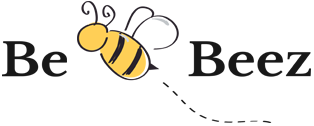 Italy’s private debt and NPLs weekly roundup. News from Banca Ifis, Phoenix, Unicredit, York Capital, Sorec, Leasys, Moby, Anima Alternative and moreJanuary 14, 2021Phoenix Asset Management, a manager of UTPs and NPLs portfolios, and Zenith Service launched a platform for structuring real estate securitizations  (see here a previous post by BeBeez). Phoenix and Zenith Service branded the platform as Project Manzoni, and the first deal involves a portfolio of 8 property complexes that Italian corporates sold to Manzoni spv srl, the securitization veichle that Phoenix built up. The deal has been structured on the basis of the recently introduced  Italian law regime provided for by art. 7, paragraph 1, lett. 1-bis and 7.2 of Law 130/1999, which allows for the structuring of securitizations that have as underlying assets not just credits, but also registered real or movable assets and real or personal rights relating to those same assets. A similar deal had been announced some days ago by Bayview Italia srl, the Italian subsidiary of the eponymous colossus of the US asset management, which had launched a securitization platform aiming at buying both distressed and performing real estate assets  (see here a previous article by BeBeez).(…)Igeam, an engineering consultancy firm that owns Milan-listed Igealmed, acquired a provider of healthcare services &PoiMedica  with the support of a 0.9 million euros loan provided by HI Crescitalia Pmi Fund managed by Hedge Invest sgr part of  a facility package worth a total of 2 million euros (see here a previous post by BeBeez). Marco Ballico sold a controlling stake in &PoiMedica which has sales of 1.2 million, an adjusted ebitda in the region of 0.2 million and cash of 0.4 million.